Фототаблица осмотра рекламной конструкции расположенной по адресу: ул. Профсоюзов 30 от 16.02.2022.Съёмка проводилась в 13 часов 08 минут телефоном Xiaomi RedMi note 9PRO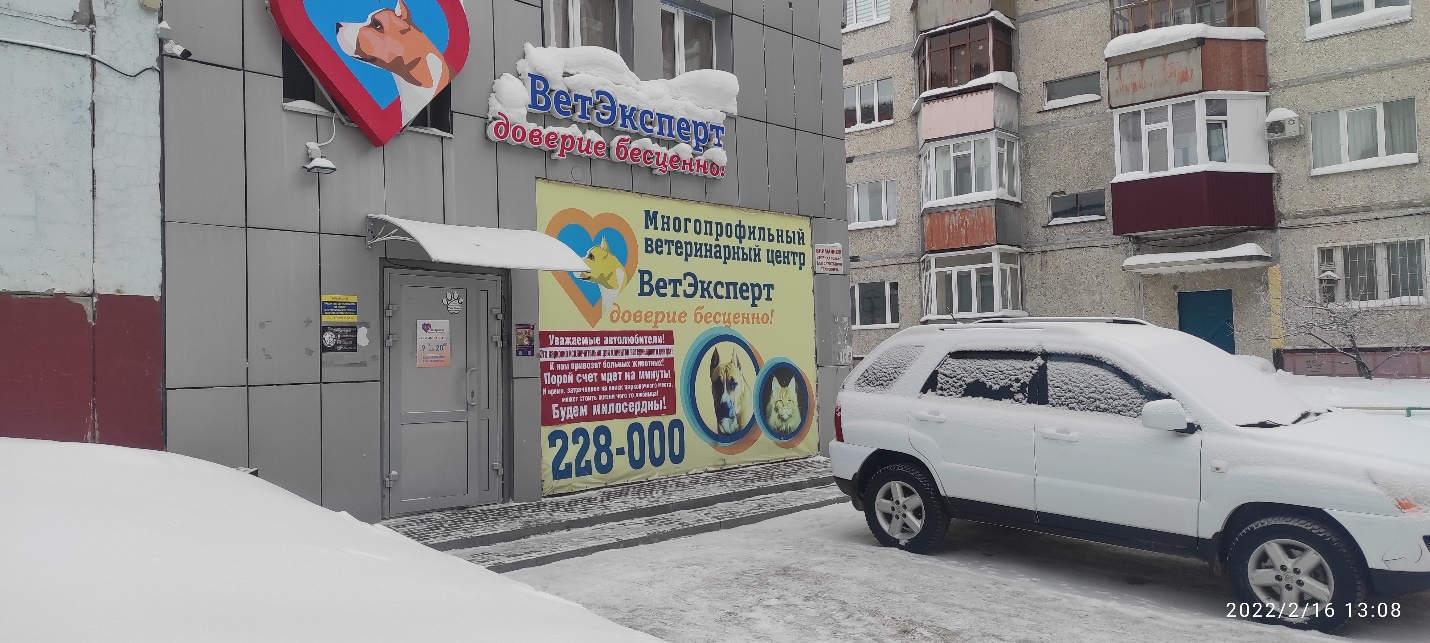 